Your recent request for information is replicated below, together with our response.I note that the figures for overtime costs and estimated salary costs are both only up to 31st March 2023. Given high-profile events since that date, could I please ask, as a new request, for the equivalent figures (overtime costs and estimated salary costs) for 1st April 2023 to date (14th June 2023).If the end date of today is not possible, or would take my request over the cost thresholds outlined in the legislation, I would be content for to get the figures for period of 1st April 2023 to 31st May 2023.I can advise that Police Scotland does not hold all of the above requested information. In relation to the estimated salary costing, I can advise that this has now been collated for the period up to 30 June 2023.  The total amount is now £734,492.00. In relation to overtime costs, I can advise that Police Scotland have collated the total overtime costs at the end of each month and I can advise as follows:Total Police Overtime to 30 April 2023 – £43,981.03 Total Police Overtime to 31 May 2023 – £47,319.33 Total Police Overtime to 30 June 2023 - £67,856.00If you require any further assistance please contact us quoting the reference above.You can request a review of this response within the next 40 working days by email or by letter (Information Management - FOI, Police Scotland, Clyde Gateway, 2 French Street, Dalmarnock, G40 4EH).  Requests must include the reason for your dissatisfaction.If you remain dissatisfied following our review response, you can appeal to the Office of the Scottish Information Commissioner (OSIC) within 6 months - online, by email or by letter (OSIC, Kinburn Castle, Doubledykes Road, St Andrews, KY16 9DS).Following an OSIC appeal, you can appeal to the Court of Session on a point of law only. This response will be added to our Disclosure Log in seven days' time.Every effort has been taken to ensure our response is as accessible as possible. If you require this response to be provided in an alternative format, please let us know.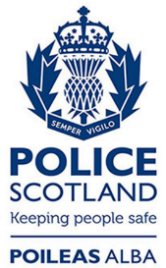 Freedom of Information ResponseOur reference:  FOI 23-1575Responded to:  12 July 2023